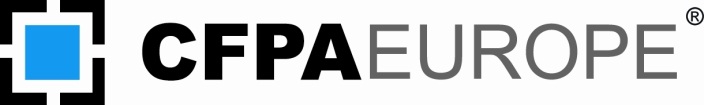 Guidelines Commission (GC) – Training Commission (TC) Minutes on the common meeting on 16.04.2015 in Helsinki, FinlandPresent:	Matti Orrainen, Finland; Ib Bertelsen, Denmark; Géraldine Guichard, France; Hans-Heinrich Wolfensberger, Switzerland; Heidi Juel Johansson, DenmarkHeli Hätönen (Guest), FinlandHelena Grönstrand (Guest), FinlandIlop Leino, Finland, GermanyJames Bassett, SwitzerlandJeanine Driessens, Belgium; Lars Brodin, Sweden; Maria João Conde, PortugalMateja Gris, Slovenia  (chairman, GC), Spain; Mingyi Wang (vice chair, secretary), ; Patrick Hebbelynck, FranceTiziano Zuccaro, Italy.Tobias Plantin, Sweden Terence Beckett, Not present:	 Barbara Vidakovic,  Draft of AGENDAWelcomeAgenda for the meeting – Miguel & Paulus  (this document)Introduction of members (all)Objective of the meeting (Miguel & ---)Ideas for collaboration (coming from GC).Packages of Guidelines that can be suitable for developing training courses.Guideline “Certification of Fire Engineers” (mandate from Management Committee).Ideas for collaboration (coming from TC)Suggested topics of new guidelines that could be useful as a base for training courses.Next common meetings WelcomeMiguel opened the meeting and welcomed all participants.Mr. Marko Hasari as new director of SPEK welcomed all participants. Matti as host also welcomed all participants and presented the organizational arrangements of the meetings.Agenda for the meeting: The agenda was confirmed without any changesIntroduction of members: All present briefly introduced themselves.Objective of the meeting Miguel explained the basic idea of enhanced cooperation between GC and TC, suggested also by Marketing Commission and among other things, to produce attractive products and work more customer oriented.Ideas for collaboration Packages of Guidelines that can be suitable for developing training courses: Based on the discussion at the last meeting in , the GC has proposed a package of guidelines to support possible training courses. This list is distributed before the meeting and complemented by further suggestions from the Security Commission (SC). The participants discussed about the objectives of this actions, especially with regard to the national situation. It was decided to set an overview of guidelines that are relevant for the training courses on the website of CFPA-E and to link with the website of the national members. Translations of CFPA-guidelines should be also displayed, if they are available.Guideline “Certification of Fire Engineers”: Miguel introduced the structure and contents of his draft for a possible new guideline, mandated by Management Commission (MC) and based on a CEA-draft on FSE (fire safety engineering). This draft was distributed before the meeting and commented by some members of GC and TC. Ingeborg announced that the related paper of Insurance Europe (IE, formerly CEA) will be soon published. After debate, all participants generally agreed with the proposal. It was decided to establish a joint working group (WG) of GC and TC for further elaboration and finalization of the draft. This WG consists following members: Ib, James, Miguel (Chairman), Mingyi, Patrick, Terence.To carry out the upcoming work, especially the following should be noted:Focus on the performing of fire modellingCertification of necessary knowledge for the proper execution of computational fire simulationTaking into account national existing training for fire safety engineer.Miguel asked all for further comments to the present draft. In addition, Tiziano presented the structure, contents of European skills in the vocational training in  and belonging network of . The participants took note of the presentationIdeas for collaboration Suggested topics of new guidelines that could be useful as a base for training courses: All participants are invited to view and if necessary to supplement the present review of the guideline of GC and SC for training (package) in the entire context.Next common meetings Everybody agreed that it is a good idea to hold a common meeting between GC and TC per year.The next joint meeting of GC and TC will take place on 4th of April   by CNPP.Patrick as host offers to arrange a transfer from Vernon Railway Station to CNPP and asked for timely Information about arrival on 3th of April 2016.